REGISTRATION FORM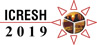 4th International Conference On Reliability, Safety and Hazard – 2019 (Advances in Risk Based Technology) ICRESH – 2019January 10-13, 2019Name:Organization:   Address for Communication:Phone:Fax:Email:Registered for Pre Conference Tutorial (Yes/No):Payment Details:Amount:*DD No.Date:Signature: